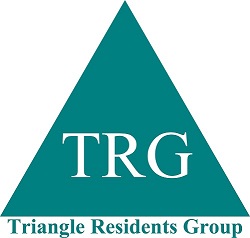 Triangle Residents GroupMinutes of the AGM held on 7th June 2016, at Weybridge Cricket Club, 8pmThose present:TRG founders: Nick Thripp, Bernadette Keane, Justin True, Lorraine BarnettTwenty one residents: Pine Grove; Jackie Sanders and Chris Wroe, Angus Court: David McDonald Daneswood Close: John ChewstonNew Road: Carol Stevenson Barrington Lodge: Shirley Emmerson Princes Road: Nick Butcher, Richard Champness, Gerry Dobson, Tim Evans, James Harwood-Matthews, Nicole Harwood-Matthews, Don Hunter, Peter Kammerling, Ann Linnell, Andrew Ritchie, Sarah Ritchie, Brendan Sandiford, Maureen Tew, Hilary ThrippApologies for absenceDave ArnoldAlan WrightWelcome and IntroductionsNick Thripp started by thanking the Cricket Club for allowing TRG to hold the meeting there and then welcomed everyone and thanked them for coming. Background and progress updateNick gave some background on TRG’s formationResidents traffic Survey & meetings with Councillors Nick ran through the key messages highlighted by the traffic survey and talked about TRG’s meetings sharing those messages with the Elmbridge Borough Councillors and Ramon Gray, Surrey County Councillor with responsibility for the area in which the Triangle falls. Nick mentioned the informal survey conducted at the junction of Princes Road and York Road South by Alan Wright and commented that its results were broadly consistent with other surveys undertaken (such as the one conducted in respect of Manby Lodge) and confirmed the need for action. This work had also highlighted the existence of a further  well used rat –run from Oatlands Drive via York Road to Princes Road. He praised Alan's stoic commitment to his project and the usefulness of the results.There were various comments and suggestions from the attendees.Nick ran through all the Proposed Strategic Options, stressing that they were distilled from the residents’ traffic survey and had been developed with both affordability and practicability in mind.Brendan Sandiford commented on the risks to pedestrians trying to cross the road at the circulatory system outside Weybridge railway station. Nick agreed this was a serious issue. Even though this junction actually lay outside the Triangle, it was one with which he felt personal sympathy. To this end he had himself, sometime previously, written to SCC highlighting the risks but had not even received a response. Nevertheless, he understood that this matter was under review by SCC, although he believed, and this was still to be confirmed, that the review may be oriented more towards traffic flow than pedestrian safety.Don Hunter, eliciting the apparent approval of the meeting, said he thought the Proposed Strategic Options were well conceived and appropriate. Caroline Stevenson said residents of New Road had asked that residents’ parking be implemented in New Road (adding that residents had offered to meet the cost themselves) but this was turned down and residents were advised that they would have to wait for the next parking review. Justin emphasised that TRG had throughout maintained that the Triangle must be looked at holistically and not be subjected to solutions in one part which only moved the problem to another part.Nick reported on TRG’s meeting with SCC Councillor, Ramon Gray, in which Cllr Gray had been supportive of TRG’s Proposed Strategic Options and offered to take them up, in toto, (with the exception of S.O.2 which was an enforcement issue and fell in EBC’s remit) with Surrey Highways. TRG had accepted this offer, as the route previously envisaged, that of petitioning the Local Committee would have been laborious and lengthy as only one item could be raised per Local Committee meeting, and these only took place every three or four months.Finishing his report he ran through TRG’s proposed next steps, which included a further meeting with Councillor Harman on 15th June 2016.Constitution Nick reminded those present that a copy had been pre-circulated so he assumed he did not have to go through it point by point. Those present concurred. Nick invited questions or comments. There was none and the constitution was unanimously approved, being proposed by Carol Stevenson and seconded by Richard ChampnessElection of CommitteeNick invited volunteers to stand for election as committee members. There was none. Justin True stepped down having offered his continuing support. The five remaining TRG founders were unanimously elected as Committee Members being formally proposed by Peter Kammerling and Seconded by Gerry Dobson.Any Other BusinessBernadette ran through her plans and progress with Manby Lodge School which received much approval from everyone.Justin then finally gave people the details of the current situation with the Honda site. He said he thought the Inspector’s deliberations would probably take in the order of 6 weeks from the site visit on 31st May 2016.Nick finished by thanking everyone for coming and for their constructive participation.TRG received a round of applauseMany people individually thanked the TRG founders for taking up this project and following it through, recognizing, at the same time that it would not be easy, and others in the past had failed.